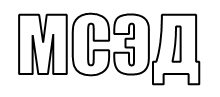 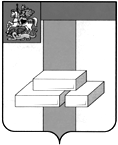 АДМИНИСТРАЦИЯГОРОДСКОГО ОКРУГА ДОМОДЕДОВОМОСКОВСКОЙ ОБЛАСТИКОМИТЕТ ПО УПРАВЛЕНИЮ ИМУЩЕСТВОМпл.30-летия Победы, д.1, микрорайон Центральный, г. Домодедово, Московская область, 142000,    Тел. (496)79-24-139 E-mail: dmdd_kui@mosreg.ru ИНН 5009027119, КПП 500901001___________  № ___________	Уважаемая Мария Александровна!Прошу Вас напечатать в ближайшем выпуске газеты «Призыв» следующее объявление:ИТОГИ АУКЦИОНА!Комитет по управлению имуществом Администрации городского округа Домодедово сообщает о том, что 12.04.2024 Комитетом по конкурентной политике Московской области подведен итог аукциона в электронной форме на право заключения договора аренды земельного участка, государственная собственность на который не разграничена, расположенного на территории городского округа Домодедово (1 лот) АЗЭ-ДО/24-760:Лот № 1: Наименование Объекта (лота) аукциона: земельный участок. Категория земель: земли населенных пунктов. Разрешенное использование: магазины. Место расположения (адрес) Объекта (лота) аукциона: Московская область, г. о. Домодедово, мкр. Барыбино. Кадастровый номер участка: 50:28:0040115:1291, площадь 4150 кв. м.Начальная (минимальная) цена договора (цена лота): 1 183 711,97 руб. (Один миллион сто восемьдесят три тысячи семьсот одиннадцать руб. 97 коп.), НДС не облагается. «Шаг аукциона»: 35 511,35 руб. (Тридцать пять тысяч пятьсот одиннадцать руб. 35 коп.) Размер задатка: 1 183 711,97 руб. (Один миллион сто восемьдесят три тысячи семьсот одиннадцать руб. 97 коп.), НДС не облагается.Аукцион признан состоявшимся. Победителем аукциона признан участник: ИП Лысенко Оксана Рудольфовна, предложивший наибольшую цену предмета аукциона: 15 139 672,52 руб. (Пятнадцать миллионов сто тридцать девять тысяч шестьсот семьдесят два рубля 52 копейки), НДС не облагается, с которым будет заключен договор аренды.Протокол аукциона размещен на официальном сайте Российской Федерации, определенном Правительством Российской Федерации www.torgi.gov.ru, официальном сайте городского округа Домодедово www.domod.ru, на Едином портале торгов Московской области easuz.mosreg.ru/torgi, на сайте Оператора электронной площадки www.rts-tender.ru в сети Интернет.Председатель комитета по управлению имуществом		          	         	                                                      Л.В. ЕнбековаТ. Ю. Водохлебова +7 496 792 41 32